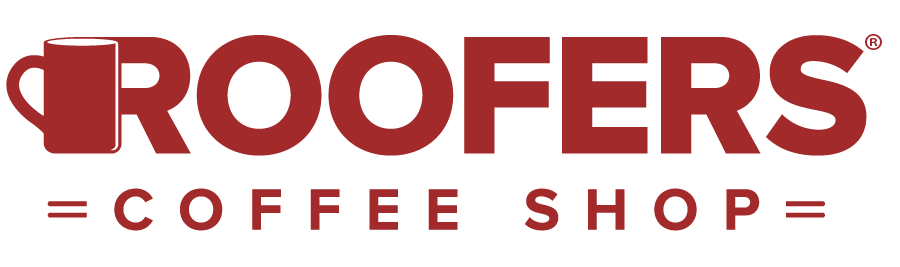 Job TitleAdministrative AssistantReports ToChief of StaffSalary $17.50/hourExempt/Non-ExemptPart or Full-Time, Non-ExemptDepartmentSummaryThis position will support the President of RoofersCoffeeShop with administrative and office duties, including scheduling, client communication, arranging travel, coordinating shipping and other duties. This role will be fulfilled in the Sisters, Oregon office on a full-time or part-time basis.  RCS Core ValuesRCS Crew - Being part of the RCS Crew is to work in an environment that constantly uplifts, challenges and listens. No one person is more important than another with every crew member accountable to the overall crew success. Crewmates are humble working through teachable moments for themselves and others in a drama- free workplace. By embracing an unpretentious and respectful attitude, the inner strength of every RCS Crew member is reflected in the crew as a whole.RCS Power - An RCS Crewmate is an adaptable partner always striving for balance and mutual trust. The power of RCS comes from investing in our crew as they evolve in their career and by providing opportunities to learn and grow. The Power of an RCS Crew member is their ability to adapt to a new situation, working as a part of a crew to accomplish what needs to be done while never losing sight of their true priority - taking care of themselves and loved ones.  The RCS Experience - Crew members, partners, contractors and everyone who interacts with RCS will feel respected, welcomed, wanted and valued. They will be inspired by the crew’s passion for their success and carry that through to their own lives and businesses. A true partnership, the RCS experience is built around honest, authentic conversations with full transparency into goal achievement.  On-it! - RCS Crew mates who are “On-it!” understand there is a sense of urgency with all tasks and are equally responsive to messages, problems and inquiries from both customers and coworkers. “On-it!” crew members are tenacious – determined to succeed, see tasks through to completion and solve problems big and small. They are communicative about their time, questions, capacity and concerns.All employees of RCS will have demonstrated a commitment to the above core values.Primary ResponsibilitiesCoordinate RCS president’s calendar Communicate with clients via phone, email and textAssist the president in internal staff communicationsCoordinate shipping Miscellaneous office dutiesWork in and support project management software (BaseCamp)Website and database updates and postingSupervisory ResponsibilitiesNoneEducationHigh school degree or GEDKnowledge, Skill and Experience RequiredStrong relationship-building skills and experienceExcellent organizational skillsStrong written and verbal communication skillsProficient in Microsoft Office Suite i.e., Outlook, PowerPoint, Word, ExcelKnowledge, Skill and Experience Preferred but not requiredRoofing industry knowledge and relationshipsBasic website support and editingBasecamp familiarityWorking Conditions and Physical DemandsWork will be primarily done at the Sisters office with some option for remote workApplicants must use their own computer and cell phone